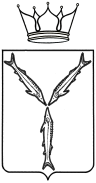 МИНИСТЕРСТВО МОЛОДЕЖНОЙ ПОЛИТИКИ И СПОРТА САРАТОВСКОЙ ОБЛАСТИП Р И К А Зот  24.08.2020  №  332г. СаратовО присвоении квалификационных категорийВ соответствии с Положением о спортивных судьях, утвержденным приказом Министерства спорта Российской Федерации от 13 февраля 2018 г. № 123 «Об утверждении Положения о спортивных судьях», административным регламентом по предоставлению министерством молодежной политики и спорта Саратовской области государственной услуги «Присвоение спортивных разрядов (кандидат в мастера спорта и I спортивный разряд) и квалификационной категории «Спортивный судья первой категории», утвержденным приказом № 273 от 22 мая 2019 года и на основании представленных документовПРИКАЗЫВАЮ:Присвоить квалификационную категорию «Спортивный судья I категории»:2.      Контроль за исполнением настоящего приказа возложить на первого заместителя министра А.А. Абрашина.Министр                                                                                       А.В. АбросимовГончаровой Надежде Алексеевне-мотоциклетный спортМантопте Сергею Викторовичу-мотоциклетный спортНовикову Ивану Николаевичу-мотоциклетный спортЕлисееву Илье Андреевичу-морское многоборьеЕрмишину Дмитрию Александровичу-морское многоборьеИсаеву Виталию Андреевичу-морское многоборьеКозлачкову Владимиру Дмитриевичу-морское многоборьеМаслову Сергею Николаевичу-морское многоборьеПравкину Вячеславу Геннадьевичу-морское многоборьеРащупкину Богдану Олеговичу-морское многоборьеСавочкину Алексею Дмитриевичу-морское многоборьеСеменкину Василию Валерьевичу-морское многоборьеЦареву Артему Сергеевичу-морское многоборье